РЕШЕНИЕот 19.04.2018 г. № 44-НПАс. Усть-Ницинское	   О принятии осуществления части полномочий администрации Слободо-Туринского муниципального района  администрацией Усть - Ницинского  сельского поселения для решения вопроса местного значения муниципального района в 2018 году 	Руководствуясь пунктом 14  части 1 статьи 15, абзацем 1 части 4 статьи 15 Федерального закона от 06.10.2003 № 131-ФЗ «Об общих принципах организации местного самоуправления в Российской Федерации», статьей 142.4 Бюджетного кодекса Российской Федерации,  рассмотрев решение Думы от 28.03.2018 № 242-НПА «О передаче администрацией Слободо-Туринского муниципального района осуществления части полномочий администрации Ницинского сельского поселения, администрации Сладковского сельского поселения, администрации Слободо-Туринского сельского поселения, администрации Усть-Ницинского сельского поселения для решения вопроса местного значения в 2018 году», Дума Усть - Ницинского  сельского поселения      РЕШИЛА:        1. Принять в 2018 году  осуществление части полномочий администрации Слободо-Туринского муниципального района администрацией Усть -Ницинского   сельского поселения для решения вопроса местного значения «участие  в организации деятельности по сбору (в том числе раздельному сбору), транспортированию, обработке, утилизации, обезвреживанию, захоронению твердых коммунальных отходов на территориях соответствующих муниципальных районов», в части:       - участие в организации деятельности по захоронению твердых коммунальных отходов на территории Усть-Ницинского сельского поселения.        2. Внести изменение в решение Думы Усть - Ницинского сельского поселения от 26.12.2018 г № 28 «О бюджете Усть - Ницинского сельского поселения на 2018 год и плановый период 2019 и 2020 годов», в целях финансового обеспечения расходных обязательств администрации Усть-Ницинского сельского поселения в 2018 году, возникающих при выполнении указанной части полномочий, в сумме 200,0 тыс. рублей из бюджета Слободо-Туринского муниципального района в бюджет Усть-Ницинского сельского поселения за счет межбюджетных трансфертов.         3. Администрации Усть - Ницинского  сельского поселения заключить соответствующее соглашение с администрацией Слободо - Туринского муниципального района.          4. Опубликовать настоящее решение в «Информационном вестнике Усть – Ницинского сельского поселения» и разместить на официальном сайте Усть – Ницинского сельского поселения в  информационно-телекоммуникационной сети «Интернет»: www.усть-ницинское.рф.5. Контроль за исполнением данного решения возложить на комиссию по  экономическим вопросам (Ишутин Н.А.)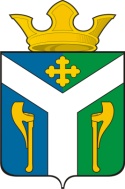 ДУМАУсть – Ницинскогосельского поселенияСлободо – Туринского муниципального районаСвердловской областиПредседатель Думы Усть-Ницинского сельского поселения______________ Ю.И. ВостриковГлава Усть-Ницинского сельского поселения________________ К.Г. Судакова